Publicado en Madrid el 28/06/2016 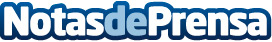 Acumular dinero con el smartphone para tu pensión, cada día, al comprarEl Senado mexicano analiza una propuesta para vincular el consumo y las pensiones. Al tiempo, la Comisión Europea promueve un modelo de negocio similar presentado por una startup española. Los actores de los sistemas de pensiones van a cambiar en todo el mundoDatos de contacto:El blog de las pensiones686125354Nota de prensa publicada en: https://www.notasdeprensa.es/acumular-dinero-con-el-smartphone-para-tu Categorias: Finanzas Marketing Sociedad Consumo http://www.notasdeprensa.es